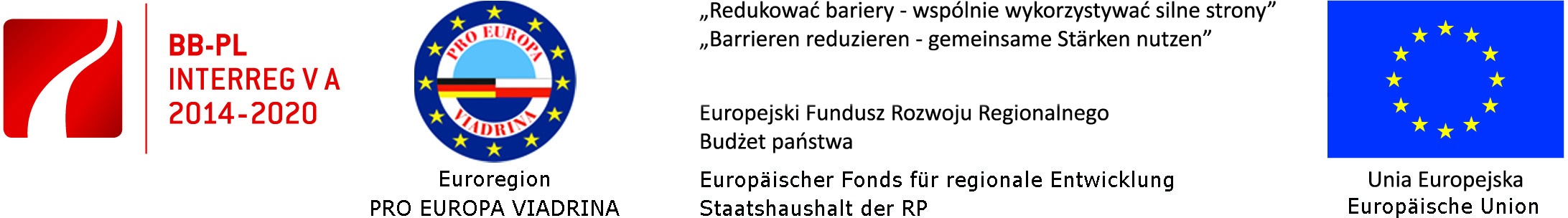 Załącznik nr 3 : Oświadczenia i potwierdzenia beneficjenta małego projektu dotyczące dostaw                           i usług między podmiotami powiązanymi lub partnerskimiOświadczam, iżw przedłożonym zestawieniu wydatków zawarte są dostawy i usługi realizowane między podmiotami powiązanymi lub partnerskimi. ☐  tak*	☐  nie*Jeśli tak, proszę  potwierdzić przez zaznaczenie, iż:☐ dostawy i usługi realizowane między podmiotami powiązanymi lub partnerskimi dotyczą następujących pozycji w zestawieniu wydatków: ☐ zamówienia na dostawy i usługi realizowane między podmiotami powiązanymi lub partnerskimi udzielone zgodnie z przepisami bez przeprowadzenia formalnego postępowania,zostały rozliczone w ramach cen rynkowych wyłącznie po cenie kosztów własnych 
(bez narzutów), względnie - w przypadku usług czysto dostawczych -  po cenie nabycia wraz z kosztami ubocznymi (bez narzutów), oraz iżustalenie ceny po kosztach własnych, względnie ceny nabycia z kosztami ubocznymi (bez narzutów) opiera się na zrozumiałych kalkulacjach i/lub fakturach, względnie równoważnych dokumentach podmiotów powiązanych lub partnerskich za dostawy i usługi podmiotów trzecich.formularz z dnia 10.04.2018.................................................                                        …………………………………….. Miejscowość / Data					                                 Beneficjent Małego  ProjektuTytuł projektuNumer projektuBeneficjent Małego ProjektuOkres realizacji projektu zgodnie z umową